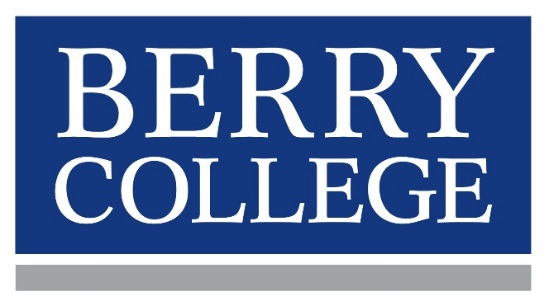 2017 Synovus Sophomore Scholars GrantStudent: Please complete this application in consultation with your faculty mentor. Your faculty mentor should hand deliver this application for you, along with their letter of recommendation, to the Council on Student Scholarship, McAllister 219, by May 15, 2017.Student and Faculty Mentor Information:Name of Student: 		Signature: ___________________________Campus Box Number: Current Number of Credit Hours: Current GPA: Current Berry GPA (if different from above): Total credit hours completed at Berry: Students must attach a current resume as part of the application; please make sure to include work experience and volunteering activities in the résumé.Faculty Mentor:Please fill out this section before submitting completed application, along with your letter of support.Name: 					Department: Signature: ___________________________________I acknowledge that I have reviewed this application with my student and am satisfied with its composition. Project Information:Title of Project: Total Amount Requested (Max $2,000): Brief, non-technical abstract of the project (Limit 200 words)Brief description of the project: (include indented objectives, expected outcomes, and a timeline for completing the project). Note that you should complete the study in time to present your work at next year’s Symposium on Student Scholarship.Does the project require clearance (IRB or IACUC)?Has it been obtained?Yes-as a part of a larger faculty sponsored projectYes-as my projectNo clearance necessaryNo-appropriate forms have been submittedIf no, when do you anticipate receiving clearance?Have you applied for any other funding? If yes, please check which one you applied for below.Richards Scholar AwardRichards Undergraduate Research Support GrantKirbo Scholar AwardStudent Research and Development FundsClark Grant (through the Career Center)Howell Grant (through the Career Center)Budget:Other sources of funding for the project: Attach copies of documentation used to construct your budget.ItemCostMaterials and Supplies (itemize)Subtotal Materials and Supplies:TravelTransportation  Lodging: nights at per nightMeals: days at  Per daySubtotal travel:Equipment (Itemize)Subtotal equipment:Registration Fee (please describe)Subtotal registration fees:Other (itemize)Subtotal other:TOTAL PROJECT COST: